ИНФОРМАЦИОННЫЙ БЮЛЛЕТЕНЬ  о I этапе кубка города Сочи по спортивному туризму (дистанции – пешеходные).Общая информация.Общее руководство подготовкой и проведением соревнований осуществляет СГОМО «Туристско-спортивная федерация», Департамент физической культуры и спорта администрации муниципального образования городской округ город-курорт Сочи, МБУ ДО «Центр детского и юношеского туризма и экскурсий» г. Сочи (далее Центр).  Соревнования проводятся в соответствии с календарным планом на 2023 год официальных физкультурных и спортивных мероприятий города – курорта Сочи, Положения о соревнованиях по спортивному туризму на 2023 год (далее Положение), по Правилам вида спорта «Спортивный туризм» (Приказ Минспорта от 22.04.2021г. № 255 (далее Правила), номер-код вида спорта 0840161811Я.Правила размещены на сайте Федерации спортивного туризма России   http://www.tssr.ru/.  Соревнования проводятся по группе дисциплин «дистанция – пешеходная» 2 и 3 классы дистанции. Состав Главной судейской коллегии.Требования к участникам, условия их допуска и обеспечение безопасности.К участию в соревнованиях допускаются спортсмены и  команды физкультурно-спортивных, образовательных и общественных организаций  города Сочи. Соревнования проводятся по трем возрастным группам:ГРУППА «А» - 2013-2010 г.р.  мальчики/девочки (2класс, спринт)  («А1» - 2013-2012 г.р., 2 класс, спринт), («А2» -2011 -2010 г.р., 2 класс, спринт)   ГРУППА «Б» -2009 – 2008 г.р. юноши/девушки (2,3 класс, спринт) («Б2» -2 класс, спринт, короткая/связка), («Б3»- 3 класс, спринт допуск по квалификации III разряд)   ГРУППА «В» - 2007 - 2002 г.р. юниоры/юниорки (2,3 класс, спринт) -(«В2» -2 класс, спринт), («В3»- 3 класс, спринт допуск по квалификации III разряд)     ГРУППА «Г» - 2001 г.р. и старше - мужчины/женщины (2 класс, спринт)  Состав команды - 8 участников, руководитель (тренер) команды старше 20 лет (для образовательных организаций – руководитель кружка, секции), 1 судья; (Команды и связки - мужская/женская – при наличии смешанной – в зачет идет, как мужская).Ответственность за жизнь и здоровье участников соревнований возлагается на руководителей команд. Безопасность на дистанциях соревнований обеспечивает ГСК и профессиональные спасатели.Время, место и программа проведения соревнований.Соревнования проводятся 25- 26 февраля 2023 года.  В Лазаревском районе,  п. Каткова щель, ДТБ «Ореховая». Точное место старта будет сообщено дополнительно.25 февраляС 09.00 до 11.00 - Заезд команд Регистрация. Работа комиссии по допуску.11.00 - Совещание с руководителями и представителями11.30 - Открытие соревнований, демонстрация дистанций12.00 -  Открытые тренировки15.00 -  Соревнования на дистанциях 3 класса26 февраля09.00-16.00  - Соревнования на дистанциях 2 класса17.00 - Награждение. Отъезд команд.Условия размещения.           Размещение команд – приезжающих без ночевки – согласно выделенной зоны  судьи по допуску и размещению; приезжающих с ночевкой – согласно выделенных мест для бивуака  судьи по допуску и размещению, в полевых условиях.Условия подведения итогов и награждение.Победители определяются в соответствии с действующими Правилами. Зачет среди «юношей/мальчиков», «девушек/девочек», «юниоров/юниорок» и «мужчин/женщин» – раздельный.Участники, связки и группы, занявшие I – III места на отдельных дистанциях, награждаются  грамотами. Условия финансирования.Расходы по организации и проведению соревнований за счет Центра и привлеченных спонсорских средств. Расходы по участию команд в соревнованиях – за счет командирующих организаций и привлеченных средств.Заявки на участие.Предварительной заявкой является сообщение: «Дистанция» группа «ХХ», Иванов Иван Иванович, 8-918-00000 E-mail:ххххх, и  принимаются до 19 февраля 2023 года SMS,  WhatsApp на тел. 8-918-903-37-76. После получения предварительной заявки на электронные адрес подавших заявку будет выслана электронная форма для заполнения участников, которую необходимо отправить  на электронный адрес a.mironencko2012@yandex.ru   до  21 февраля 2023 года.Команды, вовремя не подавшие предварительные заявки, к соревнованиям допускаются при возможности у ГСК.На комиссии по допуску на месте проведения соревнований - сдаются: именные заявки по прилагаемой форме (Именные заявки подаются отдельно на каждую возрастную группу, приложение № 1) и приказ командирующей организации; - предъявляются: договор (оригинал) о страховании жизни и здоровья от несчастных случаев на каждого участника, «Квалификационная книжка спортсмена» или копия приказа о присвоении спортивного разряда, копия паспорта гражданина РФ или Свидетельства о рождении.Возможно прохождение комиссии по допуску в дистанционном режиме. До 20 февраля на адрес электронной почты главного судьи a.mironencko2012@yandex.ru выслать сканы документов, перечисленных выше, в этом случае на комиссии по допуску сдаются только оригинал  именной заявки по прилагаемой форме (приложение № 1) и приказ командирующей организации;Справки по проведению соревнований можно получить по телефону: 8-918-903-37-76,  a.mironencko2012@yandex.ruГСК оставляет за собой право при необходимости вносить изменения в данный бюллетень.ДАННЫЙ БЮЛЛЕТЕНЬ ЯВЛЯЕТСЯ ОФИЦИАЛЬНЫМВЫЗОВОМ НА СОРЕВНОВАНИЯПРИЛОЖЕНИЕ № 1.В ГСК  I этапа кубка городаСочи по спортивному туризму (дистанции – пешеходные)Г. Сочи,  п. Каткова щель   25-26 февраля 2023 года.ИМЕННАЯ ЗАЯВКА.от команды ___________________________________________________________________ на участие в соревнованиях по группе ______.              Всего допущено к соревнованиям __________  (______________________________) человек                                                                                 цифрами                      прописью Врач 	__________________________________(_____________________________) М.П. врача                             (подпись)                                         (Ф.И.О.)  Руководитель команды ____________________(___________________________)                                                               (подпись)                                           (Ф.И.О.)      	Руководитель образовательной организации ____________________(___________________)							      	        (подпись)		    (Ф.И.О.)М.П.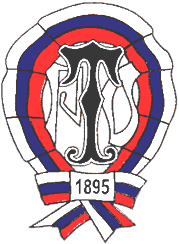 Туристско-спортивная федерация г. Сочи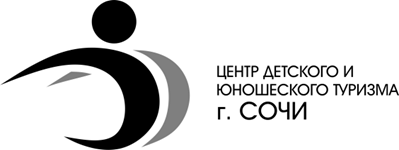 № п/пДолжностьФамилия, Имя, ОтчествоСудейская категория1Главный судьяРогожин Дмитрий ЮрьевичСС2К2Главный секретарьБрежнева Анастасия ЮрьевнаСС1К3Старший судья - инспекторИванова Олеся ВладимировнаСС1К4Заместитель главного судьи по судействуФадеева Ольга ВалентиновнаСС2К5Заместитель главного судьи по безопасностиНибо Халид Айдамирович СС2К6Заместитель главного судьи по информацииИскаков Рамиль РафаэльевичСС2К7Начальник дистанции Авакян Карлос СарибековичСС2К№Фамилия, Имя, Отчество участникаДата рождения../../….г.Туристский опыт (разряд  по спортивному туризму дистанция/ маршрут)Медицинский допускПримечание 